										Ve-Mestre 18/07/2014Settore ATAProt 11229						AI DIRIGENTI SCOLASTICIDELLE SCUOLE DI OGNI ORDINE E GRADO							DELLA PROVINCIA					E,P.C.:		ALLE OO.SS. SCUOLA 							DELLA PROVINCIA							All’URP – SEDEOGGETTO: Personale ATA – precisazioni sulla presentazione delle domande di utilizzazione di cui all’ipotesi di CCNI sottoscritto il 26.3.2014.	Con riferimento all’oggetto si evidenzia quanto disposto del comma 7 dell’art. 1 dell’ipotesi di CCNI sottoscritto il 26.3.2014, secondo cui la valutazione dei titoli relativi alle utilizzazioni del personale ATA è formulata da ciascuna istituzione scolastica in cui detto personale presta servizio.	Il MIUR con prot. 7210 del 17.7.2014 (pubblicata sulla rete INTRANET), ha quindi precisato che gli interessati che producono domanda di utilizzo non occorre che alleghino alcuna documentazione, mentre per le situazioni per le quali è previsto il riconoscimento della precedenza nelle operazioni e per l’attestazione dei requisiti richiesti per le assegnazioni provvisorie è necessario presentare le dichiarazioni personali sostitutive delle certificazioni secondo quanto stabilito dall’art. 9 del CCNI 26.2.2014 e art. 4 dell’O.M. 28.2.2014 n. 32 sulla mobilità, salvo i casi in cui è obbligatorio allegare una certificazione espressamente prevista dal suddetto CCNI e dall’ipotesi di CCNI sulle utilizzazioni ed assegnazioni provvisorie.	Per quanto sopra il personale ATA che intende presentare la domanda di utilizzazione –il cui termine ultimo è stabilito il 12.8.2014- deve corredare l’istanza con l’atto, redatto dall’istituzione scolastica di titolarità/servizio, da cui risulti la determinazione del punteggio di utilizzo.	In considerazione dei tempi estremamente ristretti per la valutazione delle predette domande, per la predisposizione delle graduatorie provvisorie e definitive e per l’adozione dei conseguenti provvedimenti finali, si invitano gli interessati nella presentazione della domanda di utilizzazione/assegnazione provvisoria a preferire come mezzo di spedizione la PEC  uspve@postacert.istruzione.it o in alternativa a consegnare il cartaceo a mano presso la portineria di questo ufficio - entro le ore 13.30 -  a cui verrà rilasciata apposita ricevuta.	Nel precisare che la presente nota verrà pubblicata sul sito internet www.istruzionevenezia.it  si invitano le SS.LL. a darne la massima diffusione fra il personale interessato.	Si ringrazia per la collaborazione.IL DIRIGENTE							     (Domenico MARTINO)Responsabile del procedimento : Carretto EmanuelaTel. 041.2620974   e-mail: emanuela.carretto@istruzione.it____________________________________________________________USR VENETO – Ufficio VII  Ufficio scolastico di Venezia – tel. 041/ 2620901e-mail: usp.ve@istruzione.it -  PEC: uspve@postacert.istruzione.ituspve@postacert.istruzione.it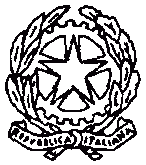 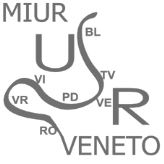 MINISTERO DELL’ISTRUZIONE, DELL’UNIVERSITÀ E DELLA RICERCAUFFICIO SCOLASTICO REGIONALE PER IL VENETODIREZIONE GENERALEUfficio VII - Ufficio scolastico di VeneziaVia L. A.Muratori, 5 – 30173 Mestre (VE) codice fiscale 80011290279